Инструкция по выполнению заданий по учебной дисциплине ОП.03 «Организация и технология розничной торговли»                           14 октября 202138.01.02 «Продавец, контролер-кассир»14 группаЗдравствуйте, уважаемые студенты! Сегодня мы снова вынуждены с вами заниматься дистанционно, но не расстраивайтесь, я подготовила для вас интересные и познавательные задания для лучшего закрепления материала по пройденной теме.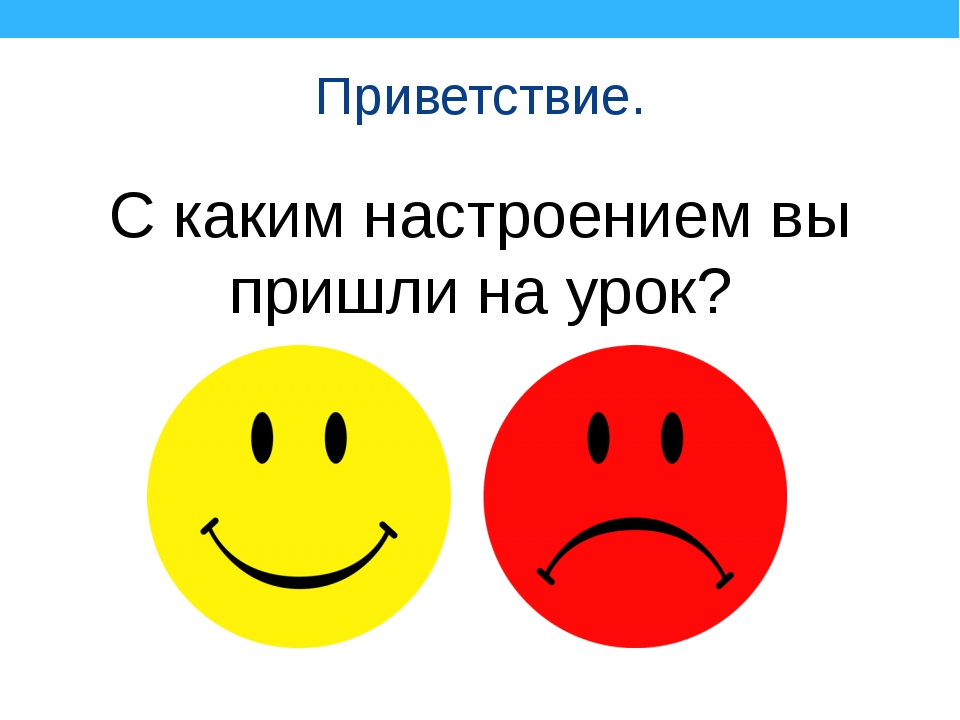 Надеюсь, что в соответствии с желтым смайликом!Что, нет? С красным?Тогда я попробую немного вас развеселить, прочитайте заповеди студента: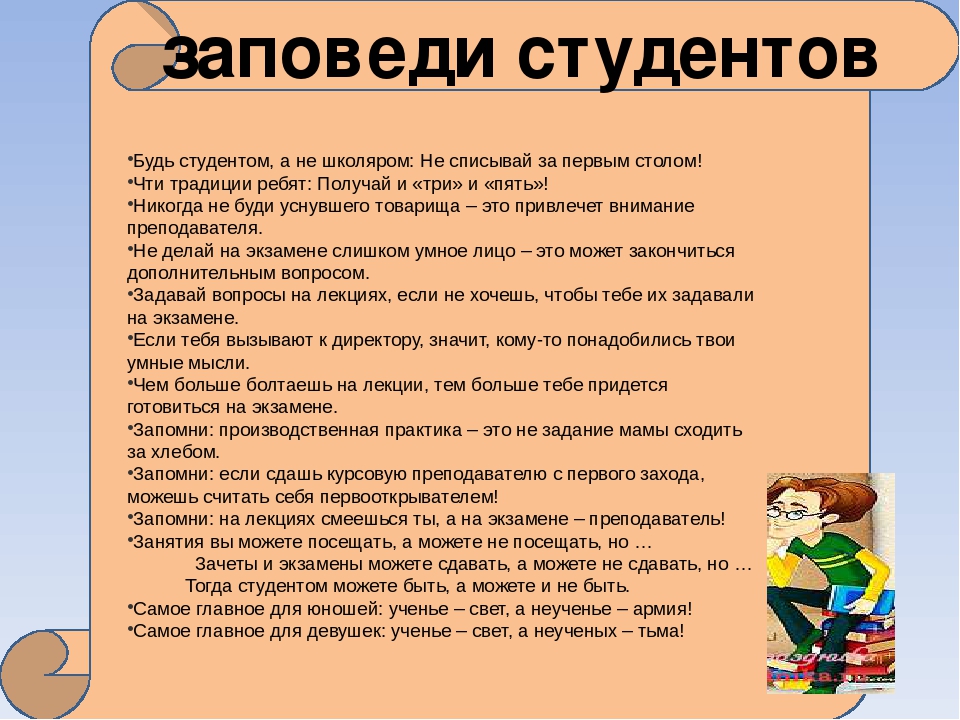 Надеюсь, что ваше настроение стало хоть чуточку лучше и теперь вы можете приступить к заданиям.Для выполнения задания вы можете просмотреть его в дневнике на сайте техникума (http://aat-arti.ru/) или в своей группе в WhatsApp, где задание продублировано.Задания обязательны для всехЗадание №1.Тест на тему «Выкладка и размещение товаров».Перейди по ссылке, пройди тест и отправь мне фото результата в WhatsApp.https://www.testwizard.ru/test.php?id=52860Задание №2.Составить схему зонирования и распределения мест в торговом зале небольшого продуктового магазина самообслуживания.Обязательно в магазине нужно разместить следующие товары:гастрономиюфрукты и овощихлеб, хлебобулочные изделиявода, соки, соусы, консервированные продукты, растительное маслокондитерские изделиякрупы, сахар, муку, макароныалкогольДать пояснения к схеме.Задание можно выполнить в тетради или в электронном формате Word; ExcelВыполненное задание необходимо прислать мне на эл. почту sibikina.katerina@yandex.ru или WhatsApp.Желаю успехов в выполнении заданий!До свидания!